Пресс-релиз о вебинаре«Точно в цель. Целеполагание в профессиональной деятельности педагога»12 апреля 2022 года в режиме видеоконференцсвязи на платформе «https://webinar.ru» состоялся вебинар «Точно в цель. Целеполагание в профессиональной деятельности педагога».Целевая аудитория: руководители, завучи, педагоги, методисты ОО.Цель: совершенствование умения педагогов формулировать цель профессиональной деятельности.Перечень вопросов:уточним понятие «цель»;рассмотрим роль целеполагания в профессиональной деятельности;определим ключевые характеристики цели;рассмотрим алгоритм целеполагания;попрактикуемся в постановке конкретных, актуальных, диагностируемых и реалистичных целей Провела вебинар Серебренникова Марина Константиновна, к.б.н., заведующий кафедрой профессионального мастерства ЦНППМПР.В образовательном событии приняли участие 157 педагогических работников. Результатом встречи стал  заполненный чек-лист «Анализ цели урока», в соответствии с которым педагоги смогут  формулировать актуальные, конкретные, диагностируемые, достижимые цели практической деятельности.Из отзывов участников вебинара:Все понравилось, не заметила как пролетело время.Сформулировалось более чёткое представление о постановке целей. Интересно, чётко, наглядно.Интересная форма, много практических приемов. Хорошая мотивация к применению материала. Спасибо! Марина Константиновна прекрасно представила непростую тему.Полезная информация, интересные и доступные формы интерактивного взаимодействия с аудиторией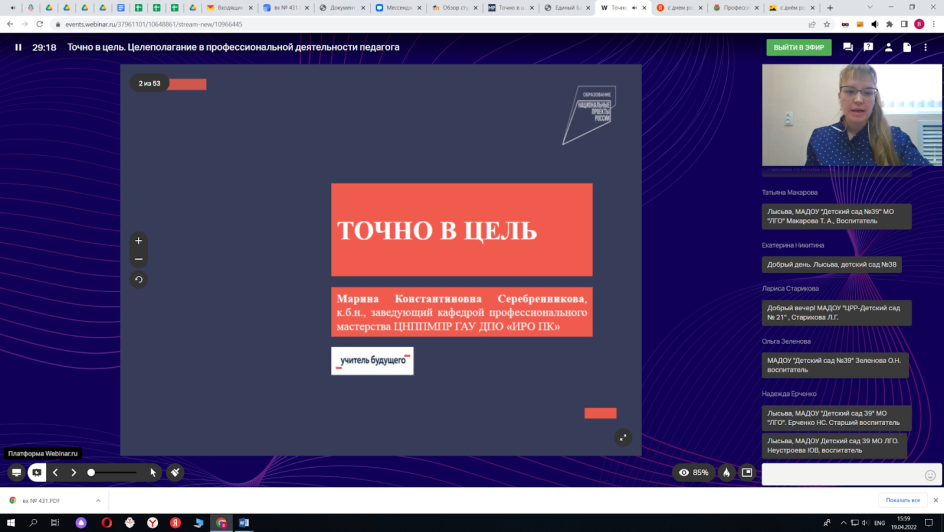 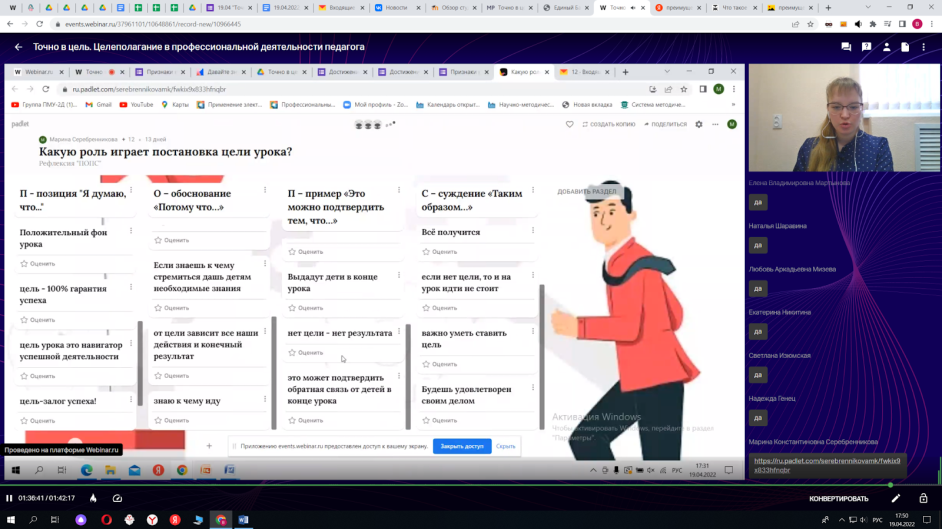 